MOVIMIENTOS ARTICULARES 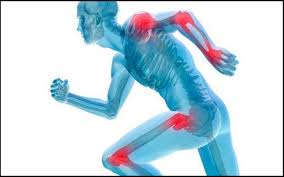 El cuerpo humano presenta varias zonas donde se producen movimientos, a estas zonas se les llama articulaciones y son los puntos donde se unen dos o más huesos del esqueleto.Las articulaciones están formadas por elementos duros que son las superficies articulares de los huesos próximos entre sí, y por elementos blandos llamados ligamentos articulares, cartílagos articulares, meniscos, cápsula articular y membrana sinovial. Todos estos elementos blandos sirven de unión, de amortiguación y facilitan los movimientos articularMovimientos Paralelos al Plano Sagital y Alrededor de un  Eje Frontal-HorizontalFlexión: Disminución en el ángulo de la articulación.Extensión: Aumento en el ángulo de la articulación.Hiperflexión: Flexión del brazo superior (articulación del hombro) más allá de una línea recta vertical.Hiperextensión: La continuación de la extensión más allá de de la posición fundamental de pie o de la anatómica (o la continuación de la extensión más allá de una línea recta vertical).Dorsiflexión: Movimiento del dorso del pie (empeine o parte superior del pie) hacia la cara anterior de la tibia.Flexión plantar: Extensión de la planta del pie hacia abajo (suelo).Movimientos Paralelos al Plano Frontal (Coronal) y Alrededor de un Eje Sagital-HorizontalAdducción: Movimiento lateral fuera de la línea media del cuerpo.Aducción: Movimiento lateral hacia la línea media del cuerpo.Flexión lateral: Acción de doblar lateralmente la cabeza o el tronco (en las articulaciones intervertebrales de la columna vertebral).Hiperabducción: Abducción del brazo superior (en la articulación del hombro) más allá de la línea recta vertical.Hiperaducción: Movimiento combinado con ligera flexión por virtud del cual las extremidades superiores pueden cruzar el frente del cuerpo, o una extremidad inferior cruzar el frente de la extremidad que apoya el peso del cuerpo.Reducción de la hiperaducción: El retorno del movimiento de la hiperaducción.Reducción de la flexión lateral: El movimiento de retorno de la flexión lateral.Inversión y aducción (supinación): Movimiento de la planta del pie hacia la línea media (adentro), en el nivel de la articulación del tobillo.Eversión y abducción (pronación): Movimiento de la planta del pie hacia afuera de la línea media, en el nivel de la articulación del tobillo.Movimientos Paralelos al Plano Transversal (Horizontal) y Alrededor de un  Eje VerticalRotación de izquierda a derecha: Rotación de la cabeza o cuello, de tal forma que el aspecto anterior gire hacia la izquierda o a la derecha respectivamente.Rotación lateral o externa: El aspecto anterior de un hueso o segmento (muslo, brazo superior, extremidad superior o inferior como una unidad entera) gira fuera de la línea media del cuerpo.Rotación medial o interna: El aspecto anterior de un hueso o segmento gira hacia la línea media del cuerpo.Supinación: Movimiento de rotación lateral sobre el eje del hueso del antebrazo, por virtud del cual se vuelve hacia adelante la palma de la mano.Pronación: Movimiento de rotación medial sobre el eje del hueso del antebrazo, de manera que la palma de la mano es volteada de una posición anterior a una posición posterior.Reducción de la rotación lateral, rotación medial, supinación, o pronación: Rotación del segmento hacia su posición medial original.ACTIVIDAD.Completa el siguiente esquema: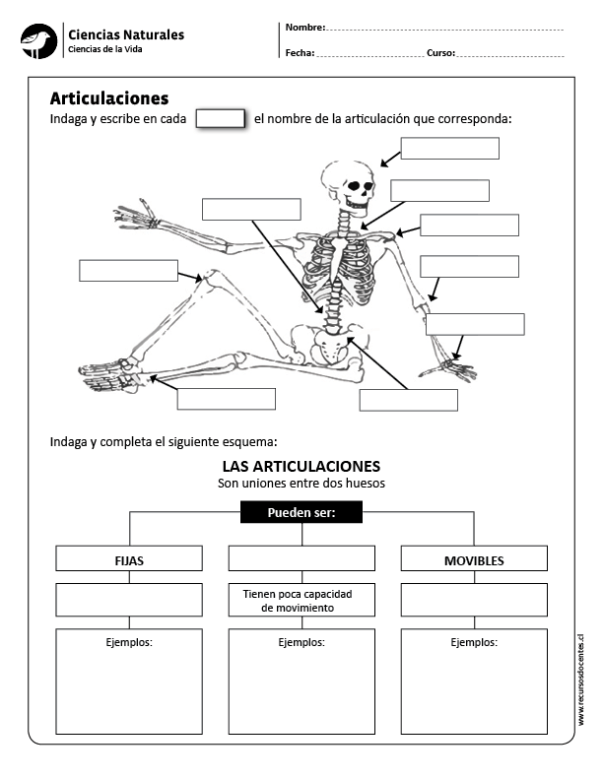 Escribe en cada cuadro el nombre de la articulación que corresponda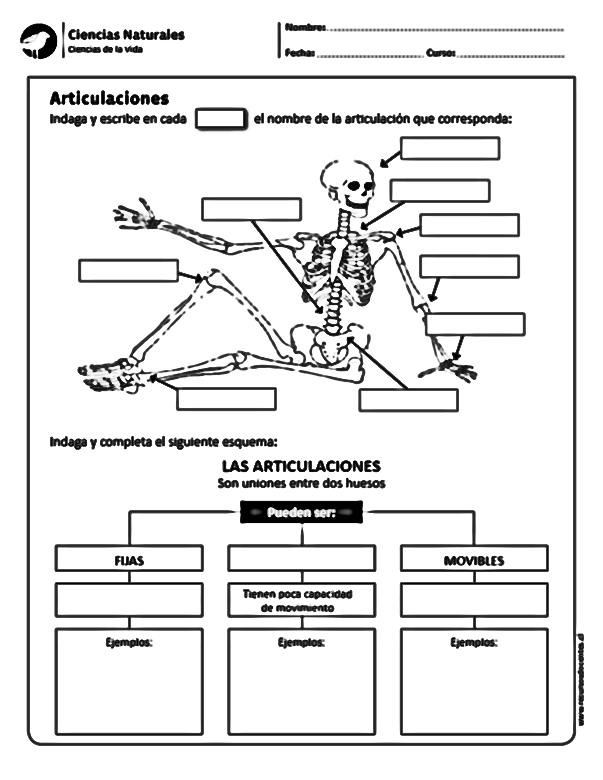 A través de imágenes muestra los diferentes movimientos articulares. Realiza un Acróstico con la palabra CUERPOBUENA SUERTE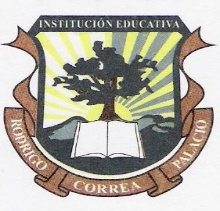 MUNICIPIO DE MEDELLÍN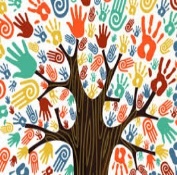 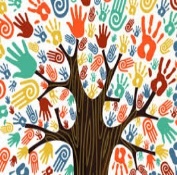 SECRETARÍA DE EDUCACIÓN MUNICIPALI.E. RODRIGO CORREA PALACIOAprobada por Resolución 16218 de noviembre 27 de 2002DANE 105001006483 - NIT 811031045-6DOCENTE: SAUL DAVID RUEDADOCENTE: SAUL DAVID RUEDAAREA: EDUCACION FISICA RECREACIÓN Y DEPORTES.GRADO:   NOVENOPERIODO: 2INTENSIDAD SEMANAL:  2 HFECHA DE ENTREGA: FECHA DE ENTREGA: FECHA DE DEVOLUCIÓN: PLAN DE MEJORAMIENTO PERIODO  ONO 2022PLAN DE MEJORAMIENTO PERIODO  ONO 2022